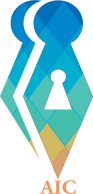 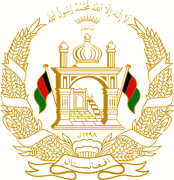 شکایت فورمیادوونه: له دې فورم سره مل د اطلاعاتو غوښتنې فورم او د شکایت مکتوب اړوندې ادارې ته ورکړئ.نوت: کاپی فورم تقاضای اطلاعات و همچنان کاپی مکتوب شکایت را به ادارأ مربوطه، با فورم هذا ضمیمه نمایید.د شاکی نوم او تخلص:اسم و تخلص شاکی:د شاکي دنده (اختیاری):وظیفۀ شاکی (اختیاری):د اړیکې شمیره او برښنالیک:شمارۀ تماس و ایمیل آدرس:د اطلاعاتو غوښتنې موضوع:موضوع تقاضای اطلاعات:د اطلاعاتو غوښتنې نیټه:تاریخ تقاضای اطلاعات:د شکایت ثبتولو نیټه:تاریخ ثبت شکایت:هغه اداره چې ورڅخه شکایت لری:ادارۀ که از آن شکایت دارید:د شکایت موضوع:موضوع شکایت:د شاکي لاسلیک:امضاي شاکی:د کمیسیون د کارونې لپاره/ برای استفادۀ کمیسیوند کمیسیون د کارونې لپاره/ برای استفادۀ کمیسیوند کمیسیون د کارونې لپاره/ برای استفادۀ کمیسیوند کمیسیون د کارونې لپاره/ برای استفادۀ کمیسیونشمارۀ ثبت وارده:د واردي نیټه:شمارۀ ثبت صادره:د صادرې نیټه:امضای تسلیم شونده:د تسلیمیدونکي نوم:د شاکي/ ادارې پته:ملاحظات